.Position: Right Open Promenade (Man on the inside and lady on the outside facing LOD and holding inside hands). Man & Lady On Mirror Image FootworkKICK-BALL CHANGES, STOMPS, PIVOTSRelease handsRejoin hands in a double band hold position (facing each other). Man faces OLOD and lady faces ILOD (center of dance floor)VINE, TURN, TOUCHRelease man's left and lady's right handsMan and lady swing his right and her left hands forward toward LODSwing hands back toward RLOD to normal positionPartners now face each other in a single hand hold position (man's right and lady's left). Man faces OLOD and lady faces ILODVINE, TURN, SCOOTPartners return to right open promenade positionFORWARD SHUFFLES, WALKSREPEATI B Special (P)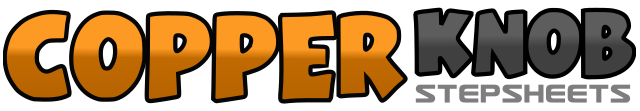 .......Count:32Wall:0Level:Partner.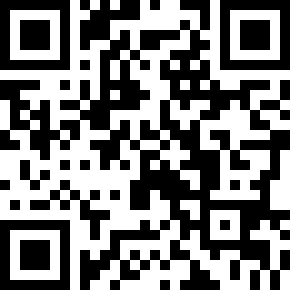 Choreographer:John Sandham (ES) & Janette Sandham (UK)John Sandham (ES) & Janette Sandham (UK)John Sandham (ES) & Janette Sandham (UK)John Sandham (ES) & Janette Sandham (UK)John Sandham (ES) & Janette Sandham (UK).Music:Don't Let Our Love Start Slippin' Away - Vince GillDon't Let Our Love Start Slippin' Away - Vince GillDon't Let Our Love Start Slippin' Away - Vince GillDon't Let Our Love Start Slippin' Away - Vince GillDon't Let Our Love Start Slippin' Away - Vince Gill........1&2Kick right forward, step on ball of right, step left next to right3&4Kick right forward, step on ball of right5-6Stomp right next to left twice7-8Step forward on right and pivot ½ turn left9-10Step forward on right pivot ¼ turn left11-12Cross right over left, step to the left on left13Cross right behind left14Step to the left on left making a ¼ left turn to face LOD15Step forward on right16-17Step back on left, step on right in place making a ¼ turn right to face lady18Touch left toe next to right19-20Step to the left on left, cross right behind21-22Step to the left on left making a ¼ turn left, hitch right knee and scoot forward on left23&24Shuffle forward (right-left-right)25&26Shuffle forward (left-right-left)27&28Shuffle forward (right-left-right)29&30Shuffle forward (left-right-left)31-32Walk forward on right, left